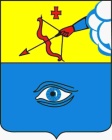 ПОСТАНОВЛЕНИЕ __05.03.2024___                                                                                          № ___2/1__г. ГлазовО назначении публичных слушанийРуководствуясь статьей 28 Федерального закона РФ от 06.10.2003 № 131-ФЗ «Об общих принципах организации местного самоуправления в Российской Федерации», статьей 14 Устава муниципального образования «Городской округ  «Город Глазов» Удмуртской Республики», утвержденного решением Глазовской городской Думы от 30.06.2005 № 461, Положением «О порядке организации и проведения публичных слушаний на территории муниципального образования «Городской округ «Город Глазов» Удмуртской Республики», утвержденным решением Глазовской городской Думы от 02.06.2005 № 447,П О С Т А Н О В Л Я Ю:1. Назначить публичные слушания по проекту решения Глазовской городской Думы «Об утверждении отчета об исполнении бюджета города Глазова за 2023 год».2. Провести публичные слушания 25 марта 2024 года в 18.00 часов, в помещении, расположенном по адресу: Удмуртская Республика, город Глазов, ул. Динамо, д. 6, конференц-зал.3. Назначить ответственным за подготовку и проведение публичных слушаний заместителя Главы Администрации города Глазова по финансам, бюджетному планированию и учету Баженову А.Г.4. Установить, что письменные замечания и предложения, касающиеся проекта муниципального правового акта, вынесенного на публичные слушания, представляются для  включения их в протокол публичных слушаний в Управление финансов Администрации города Глазова (Удмуртская Республика,
г. Глазов, ул. Динамо, д. 6, каб. 215) или на адрес электронной почты fin@glazov.udmr.ru в срок с 11.03.2024 года по 25.03.2024 года. 5. Проект решения Глазовской городской Думы «Об утверждении отчета об исполнении бюджета города Глазова за 2023 год» и настоящее постановление подлежит официальному опубликованию.Глава города Глазова					                             С.Н. КоноваловГлава муниципального образования«Городской округ «Город Глазов» Удмуртской Республики» (Глава города Глазова)«Удмурт Элькунысь «Глазкар» кар округ» муниципал кылдытэтлэн Тöроез(Глазкарлэн Тöроез)